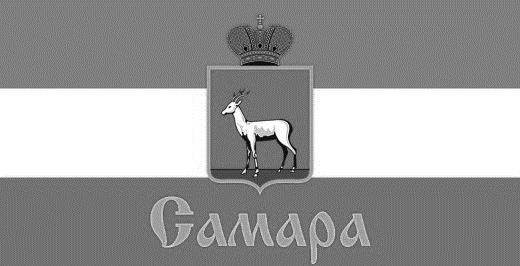 ПРЕЗИДИУМ СОВЕТА ДЕПУТАТОВ ПРОМЫШЛЕННОГО ВНУТРИГОРОДСКОГО РАЙОНА ГОРОДСКОГО ОКРУГА САМАРА443009, г. Самара, ул. Краснодонская, 32, Тел.(846) 995-99-16РЕШЕНИЕот « 19 » декабря  2022 г. № 38О назначении даты и утверждении проекта повестки 
тридцать четвертого заседания Совета депутатов 
Промышленного внутригородского района 
городского округа Самара второго созываРассмотрев вопрос о проведении тридцать четвертого заседания Совета депутатов Промышленного внутригородского района городского округа Самара второго созыва, Президиум Совета депутатов Промышленного внутригородского района городского округа СамараР Е Ш И Л:1.	Назначить и провести тридцать четвертое заседание Совета депутатов Промышленного внутригородского района городского округа Самара второго созыва 21 декабря 2022 года в 16 часов 00 минут.2.   Утвердить проект повестки тридцать четвертого заседания Совета депутатов Промышленного внутригородского района городского округа Самара второго созыва (прилагается).3.       Настоящее решение вступает в силу со дня его подписания. Председатель Совета депутатов							                  И.С. Шевцов Приложение к Решению ПрезидиумаСовета депутатов Промышленного внутригородского района городского округа Самара № 38 от «19» декабря 2022 г. ПОВЕСТКАтридцать четвертого заседания  Совета депутатов Промышленного внутригородского района городского округа Самара второго созыва21.12.2022 г.								           16.00 О внесении изменений в Решение Совета депутатов Промышленного внутригородского района городского округа Самара от                1 декабря 2021 года № 75 «О бюджете Промышленного внутригородского района городского округа Самара Самарской области на 2022 год и на плановый период 2023 и 2024 годов».О внесении изменений в Решение Совета депутатов Промышленного внутригородского района городского округа Самара от                30 ноября 2022 года № 124 «О бюджете Промышленного внутригородского района городского округа Самара Самарской области на 2023 год и на плановый период 2024 и 2025 годов».О внесении изменений в Положение "О порядке выдвижения, внесения, обсуждения и рассмотрения инициативных проектов на территории Промышленного внутригородского района городского округа Самара", утвержденное Решением Совета депутатов Промышленного внутригородского района городского округа Самара от 02.02.2021 года № 36».